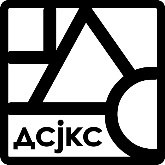 ДРУШТВО ЗА СТРАНЕ ЈЕЗИКЕ И КЊИЖЕВНОСТИ СРБИЈЕ		www.dsjksrbija.rs11000 Београд, Студентски трг бр.3, Србија *  + 38111 208-19-10 ( факс) *dsjksrbija@gmail.comИЗЈАВАИзјављујем да сам у циљу учествовања на свим нивоима такмичења из страних језика добровољно дао личне податке и овлашћујем Друштво  за стране језике и књижевности Србије да могу да унесу ове податке у електронску базу података, да могу да воде потребну евиденцију о мојим резултатима на такмичењу у папирној и електронској форми и да могу јавно објавити резултате такмичења. Друштво за стране језике и књижевности Србије се обавезује да ће ове податке користити само ради ефикасног вођења прописане евиденције о резултатима ученика на такмичењима, генерисања потребних статистичких података, достављања тражених података Министарству просвете, науке и технолошког развоја, као и да добијене податке неће учинити доступним неовлашћеним лицима.У __________, __________ 2021.				                Име и презиме ученика: _______________________________________ Име и презиме наставника: ____________________________________Школа и место: ______________________________________________    					       ____________________________________							        Потпис ученика					                                        (односно родитеља за малолетне ученике)